1.1. Описание услуги1.1. Описание услуги1.1. Описание услуги1.1. Описание услуги1.1. Описание услуги1.1. Описание услуги1.1. Описание услугиВ рамках ИТ-услуги осуществляется предоставление услуг, позволяющих обеспечить стабильное функционирование ЕОС Закупки 2.0 в установленный период доступности, а также своевременную поддержку пользователей данной системы.В рамках ИТ-услуги осуществляется предоставление услуг, позволяющих обеспечить стабильное функционирование ЕОС Закупки 2.0 в установленный период доступности, а также своевременную поддержку пользователей данной системы.В рамках ИТ-услуги осуществляется предоставление услуг, позволяющих обеспечить стабильное функционирование ЕОС Закупки 2.0 в установленный период доступности, а также своевременную поддержку пользователей данной системы.В рамках ИТ-услуги осуществляется предоставление услуг, позволяющих обеспечить стабильное функционирование ЕОС Закупки 2.0 в установленный период доступности, а также своевременную поддержку пользователей данной системы.В рамках ИТ-услуги осуществляется предоставление услуг, позволяющих обеспечить стабильное функционирование ЕОС Закупки 2.0 в установленный период доступности, а также своевременную поддержку пользователей данной системы.В рамках ИТ-услуги осуществляется предоставление услуг, позволяющих обеспечить стабильное функционирование ЕОС Закупки 2.0 в установленный период доступности, а также своевременную поддержку пользователей данной системы.В рамках ИТ-услуги осуществляется предоставление услуг, позволяющих обеспечить стабильное функционирование ЕОС Закупки 2.0 в установленный период доступности, а также своевременную поддержку пользователей данной системы.1.2. Способ подключения к ИТ-системе (если необходимо и в зависимости от технической возможности организации)1.2. Способ подключения к ИТ-системе (если необходимо и в зависимости от технической возможности организации)1.2. Способ подключения к ИТ-системе (если необходимо и в зависимости от технической возможности организации)1.2. Способ подключения к ИТ-системе (если необходимо и в зависимости от технической возможности организации)1.2. Способ подключения к ИТ-системе (если необходимо и в зависимости от технической возможности организации)1.2. Способ подключения к ИТ-системе (если необходимо и в зависимости от технической возможности организации)1.2. Способ подключения к ИТ-системе (если необходимо и в зависимости от технической возможности организации)	Прямая ссылка на Web-ресурс из КСПД	Сайт zakupki.rosatom.ru	Прямая ссылка на Web-ресурс из КСПД	Сайт zakupki.rosatom.ru	Прямая ссылка на Web-ресурс из КСПД	Сайт zakupki.rosatom.ru	Прямая ссылка на Web-ресурс из КСПД	Сайт zakupki.rosatom.ru	Прямая ссылка на Web-ресурс из КСПД	Сайт zakupki.rosatom.ru	Прямая ссылка на Web-ресурс из КСПД	Сайт zakupki.rosatom.ru	Прямая ссылка на Web-ресурс из КСПД	Сайт zakupki.rosatom.ru1.3. Группа корпоративных бизнес-процессов / сценариев, поддерживаемых в рамках услуги   1.3. Группа корпоративных бизнес-процессов / сценариев, поддерживаемых в рамках услуги   1.3. Группа корпоративных бизнес-процессов / сценариев, поддерживаемых в рамках услуги   1.3. Группа корпоративных бизнес-процессов / сценариев, поддерживаемых в рамках услуги   1.3. Группа корпоративных бизнес-процессов / сценариев, поддерживаемых в рамках услуги   1.3. Группа корпоративных бизнес-процессов / сценариев, поддерживаемых в рамках услуги   1.3. Группа корпоративных бизнес-процессов / сценариев, поддерживаемых в рамках услуги   1.4. Интеграция с корпоративными ИТ-системами1.4. Интеграция с корпоративными ИТ-системами1.4. Интеграция с корпоративными ИТ-системами1.4. Интеграция с корпоративными ИТ-системами1.4. Интеграция с корпоративными ИТ-системами1.4. Интеграция с корпоративными ИТ-системами1.4. Интеграция с корпоративными ИТ-системамиИТ-системаГруппа процессовГруппа процессовГруппа процессовГруппа процессовГруппа процессов ЕОС Закупки 1.0- Интеграция исторических документов по закупочной деятельности- Интеграция исторических документов по закупочной деятельности- Интеграция исторических документов по закупочной деятельности- Интеграция исторических документов по закупочной деятельности- Интеграция исторических документов по закупочной деятельности 1С ERP: Росатом - Репликация сведений о ГПЗ в ЕОС-Закупки РФ; - Репликация сведений о ДП; - Репликация сведений о проекте ЗП/ЗП в ЕОС-Закупки РФ; - Репликация сведений о предложениях участников ЗП в ЕОС-Закупки РФ; - Репликация сведений о протоколах проведения ЗП в ЕОС-Закупки РФ;  - Получение справочников и основных данных из ЕОС-Закупки РФ. - Репликация сведений о ГПЗ в ЕОС-Закупки РФ; - Репликация сведений о ДП; - Репликация сведений о проекте ЗП/ЗП в ЕОС-Закупки РФ; - Репликация сведений о предложениях участников ЗП в ЕОС-Закупки РФ; - Репликация сведений о протоколах проведения ЗП в ЕОС-Закупки РФ;  - Получение справочников и основных данных из ЕОС-Закупки РФ. - Репликация сведений о ГПЗ в ЕОС-Закупки РФ; - Репликация сведений о ДП; - Репликация сведений о проекте ЗП/ЗП в ЕОС-Закупки РФ; - Репликация сведений о предложениях участников ЗП в ЕОС-Закупки РФ; - Репликация сведений о протоколах проведения ЗП в ЕОС-Закупки РФ;  - Получение справочников и основных данных из ЕОС-Закупки РФ. - Репликация сведений о ГПЗ в ЕОС-Закупки РФ; - Репликация сведений о ДП; - Репликация сведений о проекте ЗП/ЗП в ЕОС-Закупки РФ; - Репликация сведений о предложениях участников ЗП в ЕОС-Закупки РФ; - Репликация сведений о протоколах проведения ЗП в ЕОС-Закупки РФ;  - Получение справочников и основных данных из ЕОС-Закупки РФ. - Репликация сведений о ГПЗ в ЕОС-Закупки РФ; - Репликация сведений о ДП; - Репликация сведений о проекте ЗП/ЗП в ЕОС-Закупки РФ; - Репликация сведений о предложениях участников ЗП в ЕОС-Закупки РФ; - Репликация сведений о протоколах проведения ЗП в ЕОС-Закупки РФ;  - Получение справочников и основных данных из ЕОС-Закупки РФ.SAP ERP- Передача заявки на закупку; - Планирование договоров в рамках Сметы АХД (для SAP ERP ГК); - Планирование ГПЗ, согласование документации по проекту ЗП/ЗП (для SAP ERP ТК).- SAP ERP ТСЭ- SAP ERP РЭА- Передача заявки на закупку; - Планирование договоров в рамках Сметы АХД (для SAP ERP ГК); - Планирование ГПЗ, согласование документации по проекту ЗП/ЗП (для SAP ERP ТК).- SAP ERP ТСЭ- SAP ERP РЭА- Передача заявки на закупку; - Планирование договоров в рамках Сметы АХД (для SAP ERP ГК); - Планирование ГПЗ, согласование документации по проекту ЗП/ЗП (для SAP ERP ТК).- SAP ERP ТСЭ- SAP ERP РЭА- Передача заявки на закупку; - Планирование договоров в рамках Сметы АХД (для SAP ERP ГК); - Планирование ГПЗ, согласование документации по проекту ЗП/ЗП (для SAP ERP ТК).- SAP ERP ТСЭ- SAP ERP РЭА- Передача заявки на закупку; - Планирование договоров в рамках Сметы АХД (для SAP ERP ГК); - Планирование ГПЗ, согласование документации по проекту ЗП/ЗП (для SAP ERP ТК).- SAP ERP ТСЭ- SAP ERP РЭАЕОСДО- Согласование поручений на закупку; - Согласование протоколов РГ МТО; - Согласование документов по проекту ЗП/ЗП;-  Передача протоколов;- Согласование поручений на закупку; - Согласование протоколов РГ МТО; - Согласование документов по проекту ЗП/ЗП;-  Передача протоколов;- Согласование поручений на закупку; - Согласование протоколов РГ МТО; - Согласование документов по проекту ЗП/ЗП;-  Передача протоколов;- Согласование поручений на закупку; - Согласование протоколов РГ МТО; - Согласование документов по проекту ЗП/ЗП;-  Передача протоколов;- Согласование поручений на закупку; - Согласование протоколов РГ МТО; - Согласование документов по проекту ЗП/ЗП;-  Передача протоколов;ПДСЗапрос на выпуск сертификата УНЭППолучение широковещательной рассылкиПодпись документа в ПДС при помощи УНЭППодпись документа в ПДС при помощи УКЭПВалидация подписи в ПДСЗапрос на выпуск сертификата УНЭППолучение широковещательной рассылкиПодпись документа в ПДС при помощи УНЭППодпись документа в ПДС при помощи УКЭПВалидация подписи в ПДСЗапрос на выпуск сертификата УНЭППолучение широковещательной рассылкиПодпись документа в ПДС при помощи УНЭППодпись документа в ПДС при помощи УКЭПВалидация подписи в ПДСЗапрос на выпуск сертификата УНЭППолучение широковещательной рассылкиПодпись документа в ПДС при помощи УНЭППодпись документа в ПДС при помощи УКЭПВалидация подписи в ПДСЗапрос на выпуск сертификата УНЭППолучение широковещательной рассылкиПодпись документа в ПДС при помощи УНЭППодпись документа в ПДС при помощи УКЭПВалидация подписи в ПДССКБ ПартнерОтправка жалобы заявителяОтправка документов жалобы заявителяОтправка отзыва жалобы заявителяОтправка результата обработки жалобы заявителяОтправка арбитражной практикиОтправка записи жалобыЗапрос статуса жалобы заявителяОтправка статуса жалобы заявителяПередача записи РНПОтправка жалобы заявителяОтправка документов жалобы заявителяОтправка отзыва жалобы заявителяОтправка результата обработки жалобы заявителяОтправка арбитражной практикиОтправка записи жалобыЗапрос статуса жалобы заявителяОтправка статуса жалобы заявителяПередача записи РНПОтправка жалобы заявителяОтправка документов жалобы заявителяОтправка отзыва жалобы заявителяОтправка результата обработки жалобы заявителяОтправка арбитражной практикиОтправка записи жалобыЗапрос статуса жалобы заявителяОтправка статуса жалобы заявителяПередача записи РНПОтправка жалобы заявителяОтправка документов жалобы заявителяОтправка отзыва жалобы заявителяОтправка результата обработки жалобы заявителяОтправка арбитражной практикиОтправка записи жалобыЗапрос статуса жалобы заявителяОтправка статуса жалобы заявителяПередача записи РНПОтправка жалобы заявителяОтправка документов жалобы заявителяОтправка отзыва жалобы заявителяОтправка результата обработки жалобы заявителяОтправка арбитражной практикиОтправка записи жалобыЗапрос статуса жалобы заявителяОтправка статуса жалобы заявителяПередача записи РНПЕОС НСИИнтеграционные потоки ЕОС НСИ:- Справочник МТРиО - материально-технические ресурсы и обеспечение, включая справочник работ и услуг;- Классификатор МТРиО -  информация для построения дерева МТРиО;- Контрагенты -  информация о юридических лицах, включая организации входящие в контур ГК «Росатом»;- Справочник ЦФО -  справочник центров финансовой ответственности.Интеграционные потоки ЕОС НСИ:- Справочник МТРиО - материально-технические ресурсы и обеспечение, включая справочник работ и услуг;- Классификатор МТРиО -  информация для построения дерева МТРиО;- Контрагенты -  информация о юридических лицах, включая организации входящие в контур ГК «Росатом»;- Справочник ЦФО -  справочник центров финансовой ответственности.Интеграционные потоки ЕОС НСИ:- Справочник МТРиО - материально-технические ресурсы и обеспечение, включая справочник работ и услуг;- Классификатор МТРиО -  информация для построения дерева МТРиО;- Контрагенты -  информация о юридических лицах, включая организации входящие в контур ГК «Росатом»;- Справочник ЦФО -  справочник центров финансовой ответственности.Интеграционные потоки ЕОС НСИ:- Справочник МТРиО - материально-технические ресурсы и обеспечение, включая справочник работ и услуг;- Классификатор МТРиО -  информация для построения дерева МТРиО;- Контрагенты -  информация о юридических лицах, включая организации входящие в контур ГК «Росатом»;- Справочник ЦФО -  справочник центров финансовой ответственности.Интеграционные потоки ЕОС НСИ:- Справочник МТРиО - материально-технические ресурсы и обеспечение, включая справочник работ и услуг;- Классификатор МТРиО -  информация для построения дерева МТРиО;- Контрагенты -  информация о юридических лицах, включая организации входящие в контур ГК «Росатом»;- Справочник ЦФО -  справочник центров финансовой ответственности.SAP BW- Передача данных для формирования отчетности.- Передача данных для формирования Исполнения.- Передача данных для формирования отчетности.- Передача данных для формирования Исполнения.- Передача данных для формирования отчетности.- Передача данных для формирования Исполнения.- Передача данных для формирования отчетности.- Передача данных для формирования Исполнения.- Передача данных для формирования отчетности.- Передача данных для формирования Исполнения.ЕОС Качество- Получение данных по НКПН- Передача сведений по договорам и ДС- Получение данных по НКПН- Передача сведений по договорам и ДС- Получение данных по НКПН- Передача сведений по договорам и ДС- Получение данных по НКПН- Передача сведений по договорам и ДС- Получение данных по НКПН- Передача сведений по договорам и ДСМонитор АктивГПЗ, План/План график по 44 ФЗ, ПЗП, ЗП, Предложения, Протоколы, СправочникиГПЗ, План/План график по 44 ФЗ, ПЗП, ЗП, Предложения, Протоколы, СправочникиГПЗ, План/План график по 44 ФЗ, ПЗП, ЗП, Предложения, Протоколы, СправочникиГПЗ, План/План график по 44 ФЗ, ПЗП, ЗП, Предложения, Протоколы, СправочникиГПЗ, План/План график по 44 ФЗ, ПЗП, ЗП, Предложения, Протоколы, СправочникиРейтинг Деловой РепутацииЗПЗПЗПЗПЗП1.5. Интеграция с внешними ИТ-системами1.5. Интеграция с внешними ИТ-системами1.5. Интеграция с внешними ИТ-системами1.5. Интеграция с внешними ИТ-системами1.5. Интеграция с внешними ИТ-системами1.5. Интеграция с внешними ИТ-системами1.5. Интеграция с внешними ИТ-системамиИТ-системаГруппа процессовГруппа процессовГруппа процессовГруппа процессовГруппа процессов Сайт zakupki.rosatom.ru- Передача плана закупок по 223ФЗ- Передача проекта плана по 223 ФЗ по МСП- Передача документов по ЗП;- Передача сведений о проведении аудита достоверности данных;- Передача сведений о Профессиональных обсуждениях;- Передача сведений по Реестру аудиторов;- Передача плана закупок по 223ФЗ- Передача проекта плана по 223 ФЗ по МСП- Передача документов по ЗП;- Передача сведений о проведении аудита достоверности данных;- Передача сведений о Профессиональных обсуждениях;- Передача сведений по Реестру аудиторов;- Передача плана закупок по 223ФЗ- Передача проекта плана по 223 ФЗ по МСП- Передача документов по ЗП;- Передача сведений о проведении аудита достоверности данных;- Передача сведений о Профессиональных обсуждениях;- Передача сведений по Реестру аудиторов;- Передача плана закупок по 223ФЗ- Передача проекта плана по 223 ФЗ по МСП- Передача документов по ЗП;- Передача сведений о проведении аудита достоверности данных;- Передача сведений о Профессиональных обсуждениях;- Передача сведений по Реестру аудиторов;- Передача плана закупок по 223ФЗ- Передача проекта плана по 223 ФЗ по МСП- Передача документов по ЗП;- Передача сведений о проведении аудита достоверности данных;- Передача сведений о Профессиональных обсуждениях;- Передача сведений по Реестру аудиторов; Сайт zakupki.gov.ru- Передача плана закупок 223 ФЗ/44 ФЗ;- Передача проекта плана по 223 ФЗ по МСП;- Передача документов по ЗП 223 ФЗ/44 ФЗ.- Передача плана закупок 223 ФЗ/44 ФЗ;- Передача проекта плана по 223 ФЗ по МСП;- Передача документов по ЗП 223 ФЗ/44 ФЗ.- Передача плана закупок 223 ФЗ/44 ФЗ;- Передача проекта плана по 223 ФЗ по МСП;- Передача документов по ЗП 223 ФЗ/44 ФЗ.- Передача плана закупок 223 ФЗ/44 ФЗ;- Передача проекта плана по 223 ФЗ по МСП;- Передача документов по ЗП 223 ФЗ/44 ФЗ.- Передача плана закупок 223 ФЗ/44 ФЗ;- Передача проекта плана по 223 ФЗ по МСП;- Передача документов по ЗП 223 ФЗ/44 ФЗ. Сайт zakupki.gov.ru (закрытый контур в соответствии с постановлением Правительства Российской Федерации от 27.01.2022 № 60)- Передача плана закупок 223 ФЗ/44 ФЗ через АСЗИ «Интеграционный шлюз»;- Передача проекта плана по 223 ФЗ по МСП через АСЗИ «Интеграционный шлюз»;- Передача документов по ЗП 223 ФЗ/44 ФЗ через АСЗИ «Интеграционный шлюз».- Передача плана закупок 223 ФЗ/44 ФЗ через АСЗИ «Интеграционный шлюз»;- Передача проекта плана по 223 ФЗ по МСП через АСЗИ «Интеграционный шлюз»;- Передача документов по ЗП 223 ФЗ/44 ФЗ через АСЗИ «Интеграционный шлюз».- Передача плана закупок 223 ФЗ/44 ФЗ через АСЗИ «Интеграционный шлюз»;- Передача проекта плана по 223 ФЗ по МСП через АСЗИ «Интеграционный шлюз»;- Передача документов по ЗП 223 ФЗ/44 ФЗ через АСЗИ «Интеграционный шлюз».- Передача плана закупок 223 ФЗ/44 ФЗ через АСЗИ «Интеграционный шлюз»;- Передача проекта плана по 223 ФЗ по МСП через АСЗИ «Интеграционный шлюз»;- Передача документов по ЗП 223 ФЗ/44 ФЗ через АСЗИ «Интеграционный шлюз».- Передача плана закупок 223 ФЗ/44 ФЗ через АСЗИ «Интеграционный шлюз»;- Передача проекта плана по 223 ФЗ по МСП через АСЗИ «Интеграционный шлюз»;- Передача документов по ЗП 223 ФЗ/44 ФЗ через АСЗИ «Интеграционный шлюз».Электронная торговая площадка (Фабрикант, НЭП, ЕЭТП, РТС-Тендер, Сбербанк-АСТ, АСТ ГОЗ)- Запрос поставщику по МТРиО (ТКП).- Передача документов по ЗП (ЕОСЗ/МСП);- Электронный магазин; - Передача несоответствий.- Запрос поставщику по МТРиО (ТКП).- Передача документов по ЗП (ЕОСЗ/МСП);- Электронный магазин; - Передача несоответствий.- Запрос поставщику по МТРиО (ТКП).- Передача документов по ЗП (ЕОСЗ/МСП);- Электронный магазин; - Передача несоответствий.- Запрос поставщику по МТРиО (ТКП).- Передача документов по ЗП (ЕОСЗ/МСП);- Электронный магазин; - Передача несоответствий.- Запрос поставщику по МТРиО (ТКП).- Передача документов по ЗП (ЕОСЗ/МСП);- Электронный магазин; - Передача несоответствий.1.6. Перечень работ, оказываемых в рамках услуги1.6. Перечень работ, оказываемых в рамках услуги1.6. Перечень работ, оказываемых в рамках услуги1.6. Перечень работ, оказываемых в рамках услуги1.6. Перечень работ, оказываемых в рамках услуги1.6. Перечень работ, оказываемых в рамках услуги1.6. Перечень работ, оказываемых в рамках услугиЦентр поддержки пользователей- Прием, обработка, регистрация и маршрутизация поступающих обращений от пользователей.- Прием, обработка, регистрация и маршрутизация поступающих обращений от пользователей.- Прием, обработка, регистрация и маршрутизация поступающих обращений от пользователей.- Прием, обработка, регистрация и маршрутизация поступающих обращений от пользователей.- Прием, обработка, регистрация и маршрутизация поступающих обращений от пользователей.Функциональная поддержка- Диагностика и устранение возникающих инцидентов и проблем в рамках поступающих обращений;- Ведение полномочий в рамках разработанной концепции ролей и полномочий – предоставление, продление, прекращение прав доступа пользователей;- Консультирование пользователей по работе в объеме реализованных бизнес-процессов;- Ведение матрицы ролей и полномочий, консультации пользователей по ролям;- Консультации в части подключения и авторизации; - Подготовка и тестирование обновлений ИТ-системы;- Подготовка учебных материалов и статей знаний по часто задаваемым вопросам и публикация их для общего доступа.- Проведение нагрузочного  и автоматического функционального тестирования при обновлении ИТ-системы.- Диагностика и устранение возникающих инцидентов и проблем в рамках поступающих обращений;- Ведение полномочий в рамках разработанной концепции ролей и полномочий – предоставление, продление, прекращение прав доступа пользователей;- Консультирование пользователей по работе в объеме реализованных бизнес-процессов;- Ведение матрицы ролей и полномочий, консультации пользователей по ролям;- Консультации в части подключения и авторизации; - Подготовка и тестирование обновлений ИТ-системы;- Подготовка учебных материалов и статей знаний по часто задаваемым вопросам и публикация их для общего доступа.- Проведение нагрузочного  и автоматического функционального тестирования при обновлении ИТ-системы.- Диагностика и устранение возникающих инцидентов и проблем в рамках поступающих обращений;- Ведение полномочий в рамках разработанной концепции ролей и полномочий – предоставление, продление, прекращение прав доступа пользователей;- Консультирование пользователей по работе в объеме реализованных бизнес-процессов;- Ведение матрицы ролей и полномочий, консультации пользователей по ролям;- Консультации в части подключения и авторизации; - Подготовка и тестирование обновлений ИТ-системы;- Подготовка учебных материалов и статей знаний по часто задаваемым вопросам и публикация их для общего доступа.- Проведение нагрузочного  и автоматического функционального тестирования при обновлении ИТ-системы.- Диагностика и устранение возникающих инцидентов и проблем в рамках поступающих обращений;- Ведение полномочий в рамках разработанной концепции ролей и полномочий – предоставление, продление, прекращение прав доступа пользователей;- Консультирование пользователей по работе в объеме реализованных бизнес-процессов;- Ведение матрицы ролей и полномочий, консультации пользователей по ролям;- Консультации в части подключения и авторизации; - Подготовка и тестирование обновлений ИТ-системы;- Подготовка учебных материалов и статей знаний по часто задаваемым вопросам и публикация их для общего доступа.- Проведение нагрузочного  и автоматического функционального тестирования при обновлении ИТ-системы.- Диагностика и устранение возникающих инцидентов и проблем в рамках поступающих обращений;- Ведение полномочий в рамках разработанной концепции ролей и полномочий – предоставление, продление, прекращение прав доступа пользователей;- Консультирование пользователей по работе в объеме реализованных бизнес-процессов;- Ведение матрицы ролей и полномочий, консультации пользователей по ролям;- Консультации в части подключения и авторизации; - Подготовка и тестирование обновлений ИТ-системы;- Подготовка учебных материалов и статей знаний по часто задаваемым вопросам и публикация их для общего доступа.- Проведение нагрузочного  и автоматического функционального тестирования при обновлении ИТ-системы.Поддержка интеграционных процессов- Мониторинг интеграционных сценариев в рамках поддерживаемых бизнес-процессов; - Диагностика и устранение возникающих инцидентов и проблем в части передачи данных через интеграционную шину в рамках поступающих обращений.- Мониторинг интеграционных сценариев в рамках поддерживаемых бизнес-процессов; - Диагностика и устранение возникающих инцидентов и проблем в части передачи данных через интеграционную шину в рамках поступающих обращений.- Мониторинг интеграционных сценариев в рамках поддерживаемых бизнес-процессов; - Диагностика и устранение возникающих инцидентов и проблем в части передачи данных через интеграционную шину в рамках поступающих обращений.- Мониторинг интеграционных сценариев в рамках поддерживаемых бизнес-процессов; - Диагностика и устранение возникающих инцидентов и проблем в части передачи данных через интеграционную шину в рамках поступающих обращений.- Мониторинг интеграционных сценариев в рамках поддерживаемых бизнес-процессов; - Диагностика и устранение возникающих инцидентов и проблем в части передачи данных через интеграционную шину в рамках поступающих обращений.ИТ-инфраструктура- Ведение полномочий в ИТ-системе в рамках разработанной концепции ролей и полномочий – предоставление, продление, прекращение прав доступа пользователей; - Обеспечение резервного копирования и восстановления, в случае необходимости, баз данных. - Предоставление прав доступа, присвоение соответствующих ролей в системе ведения учетных записей пользователей.- Ведение полномочий в ИТ-системе в рамках разработанной концепции ролей и полномочий – предоставление, продление, прекращение прав доступа пользователей; - Обеспечение резервного копирования и восстановления, в случае необходимости, баз данных. - Предоставление прав доступа, присвоение соответствующих ролей в системе ведения учетных записей пользователей.- Ведение полномочий в ИТ-системе в рамках разработанной концепции ролей и полномочий – предоставление, продление, прекращение прав доступа пользователей; - Обеспечение резервного копирования и восстановления, в случае необходимости, баз данных. - Предоставление прав доступа, присвоение соответствующих ролей в системе ведения учетных записей пользователей.- Ведение полномочий в ИТ-системе в рамках разработанной концепции ролей и полномочий – предоставление, продление, прекращение прав доступа пользователей; - Обеспечение резервного копирования и восстановления, в случае необходимости, баз данных. - Предоставление прав доступа, присвоение соответствующих ролей в системе ведения учетных записей пользователей.- Ведение полномочий в ИТ-системе в рамках разработанной концепции ролей и полномочий – предоставление, продление, прекращение прав доступа пользователей; - Обеспечение резервного копирования и восстановления, в случае необходимости, баз данных. - Предоставление прав доступа, присвоение соответствующих ролей в системе ведения учетных записей пользователей.Нагрузочное тестированиеПроведение нагрузочного тестированияПроведение нагрузочного тестированияПроведение нагрузочного тестированияПроведение нагрузочного тестированияПроведение нагрузочного тестированияМодификация ИТ-системыРазвитие и модификация ИТ-системы в части реализации нового функционала в рамках настоящей услуги не осуществляетсяРазвитие и модификация ИТ-системы в части реализации нового функционала в рамках настоящей услуги не осуществляетсяРазвитие и модификация ИТ-системы в части реализации нового функционала в рамках настоящей услуги не осуществляетсяРазвитие и модификация ИТ-системы в части реализации нового функционала в рамках настоящей услуги не осуществляетсяРазвитие и модификация ИТ-системы в части реализации нового функционала в рамках настоящей услуги не осуществляется1.7. Наименование и место хранения пользовательской документации:1.7. Наименование и место хранения пользовательской документации:1.7. Наименование и место хранения пользовательской документации:1.7. Наименование и место хранения пользовательской документации:1.7. Наименование и место хранения пользовательской документации:1.7. Наименование и место хранения пользовательской документации:1.7. Наименование и место хранения пользовательской документации:	ИТ-системаПуть: раздел «Поддержка» → «Справочная документация»Путь: раздел «Поддержка» → «Справочная документация»Путь: раздел «Поддержка» → «Справочная документация»Путь: раздел «Поддержка» → «Справочная документация»Путь: раздел «Поддержка» → «Справочная документация»1.8. Ограничения по оказанию услуги1.8. Ограничения по оказанию услуги1.8. Ограничения по оказанию услуги1.8. Ограничения по оказанию услуги1.8. Ограничения по оказанию услуги1.8. Ограничения по оказанию услуги1.8. Ограничения по оказанию услуги1.8.1. Для каждого отдельно взятого Заказчика осуществляется поддержка того перечня бизнес-процессов/сценариев, который был внедрен и введен в постоянную (промышленную) эксплуатацию приказом по организации Заказчика.1.8.2. Для автоматизированных/информационных систем в защищённом исполнении действуют ограничения, предусмотренные для объектов информатизации, аттестованных по требованиям безопасности информации.1.8.3. Услуга не распространяется на консультирование пользователей, устранение возникающих инцидентов и проблем по функциональности смежных ИТ - систем  п.1.5.1.8.1. Для каждого отдельно взятого Заказчика осуществляется поддержка того перечня бизнес-процессов/сценариев, который был внедрен и введен в постоянную (промышленную) эксплуатацию приказом по организации Заказчика.1.8.2. Для автоматизированных/информационных систем в защищённом исполнении действуют ограничения, предусмотренные для объектов информатизации, аттестованных по требованиям безопасности информации.1.8.3. Услуга не распространяется на консультирование пользователей, устранение возникающих инцидентов и проблем по функциональности смежных ИТ - систем  п.1.5.1.8.1. Для каждого отдельно взятого Заказчика осуществляется поддержка того перечня бизнес-процессов/сценариев, который был внедрен и введен в постоянную (промышленную) эксплуатацию приказом по организации Заказчика.1.8.2. Для автоматизированных/информационных систем в защищённом исполнении действуют ограничения, предусмотренные для объектов информатизации, аттестованных по требованиям безопасности информации.1.8.3. Услуга не распространяется на консультирование пользователей, устранение возникающих инцидентов и проблем по функциональности смежных ИТ - систем  п.1.5.1.8.1. Для каждого отдельно взятого Заказчика осуществляется поддержка того перечня бизнес-процессов/сценариев, который был внедрен и введен в постоянную (промышленную) эксплуатацию приказом по организации Заказчика.1.8.2. Для автоматизированных/информационных систем в защищённом исполнении действуют ограничения, предусмотренные для объектов информатизации, аттестованных по требованиям безопасности информации.1.8.3. Услуга не распространяется на консультирование пользователей, устранение возникающих инцидентов и проблем по функциональности смежных ИТ - систем  п.1.5.1.8.1. Для каждого отдельно взятого Заказчика осуществляется поддержка того перечня бизнес-процессов/сценариев, который был внедрен и введен в постоянную (промышленную) эксплуатацию приказом по организации Заказчика.1.8.2. Для автоматизированных/информационных систем в защищённом исполнении действуют ограничения, предусмотренные для объектов информатизации, аттестованных по требованиям безопасности информации.1.8.3. Услуга не распространяется на консультирование пользователей, устранение возникающих инцидентов и проблем по функциональности смежных ИТ - систем  п.1.5.1.8.1. Для каждого отдельно взятого Заказчика осуществляется поддержка того перечня бизнес-процессов/сценариев, который был внедрен и введен в постоянную (промышленную) эксплуатацию приказом по организации Заказчика.1.8.2. Для автоматизированных/информационных систем в защищённом исполнении действуют ограничения, предусмотренные для объектов информатизации, аттестованных по требованиям безопасности информации.1.8.3. Услуга не распространяется на консультирование пользователей, устранение возникающих инцидентов и проблем по функциональности смежных ИТ - систем  п.1.5.1.8.1. Для каждого отдельно взятого Заказчика осуществляется поддержка того перечня бизнес-процессов/сценариев, который был внедрен и введен в постоянную (промышленную) эксплуатацию приказом по организации Заказчика.1.8.2. Для автоматизированных/информационных систем в защищённом исполнении действуют ограничения, предусмотренные для объектов информатизации, аттестованных по требованиям безопасности информации.1.8.3. Услуга не распространяется на консультирование пользователей, устранение возникающих инцидентов и проблем по функциональности смежных ИТ - систем  п.1.5.1.9. Норматив на поддержку1.9. Норматив на поддержку1.9. Норматив на поддержку1.9. Норматив на поддержку1.9. Норматив на поддержку1.9. Норматив на поддержку1.9. Норматив на поддержкуПодразделениеПредельное значение трудозатрат на поддержку 1 единицы объемного показателя по услуге (чел.мес.)Предельное значение трудозатрат на поддержку 1 единицы объемного показателя по услуге (чел.мес.)Предельное значение трудозатрат на поддержку 1 единицы объемного показателя по услуге (чел.мес.)Предельное значение трудозатрат на поддержку 1 единицы объемного показателя по услуге (чел.мес.)Предельное значение трудозатрат на поддержку 1 единицы объемного показателя по услуге (чел.мес.)Функциональная поддержка0,02022360,02022360,02022360,02022360,0202236Поддержка интеграционных процессов0,00014030,00014030,00014030,00014030,0001403ИТ-инфраструктура0,00004450,00004450,00004450,00004450,00004451.10. Дополнительные параметры оказания услуги1.10. Дополнительные параметры оказания услуги1.10. Дополнительные параметры оказания услуги1.10. Дополнительные параметры оказания услуги1.10. Дополнительные параметры оказания услуги1.10. Дополнительные параметры оказания услуги1.10. Дополнительные параметры оказания услуги1.10.1. Допустимый простой ИТ-ресурса в течении года, часов15,5515,5515,5515,5515,551.10.2. Срок хранения данных резервного копирования (в календарных днях)31313131311.10.3. Целевая точка восстановления ИТ-ресурса (RPO) (в рабочих часах)444441.10.4. Целевое время восстановления ИТ-ресурса (RTO) (в рабочих часах)888881.10.5. Обеспечение катастрофоустойчивости ИТ-ресурсаДаДаДаДаДа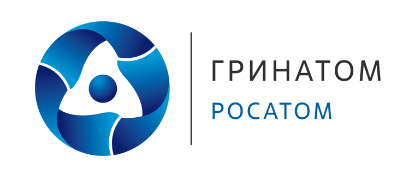 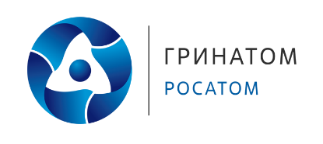 